Все те, кто в январе рождены,
Силой, мужеством и выдержкой большой наделены,
Закалённые морозами, снегами,
Цели в жизни достигают сами.
С днём рождения Вас поздравляем,
Счастья, мира и достатка Вам желаем,
Пусть сказкой жизнь для Вас будет всегда,
Огромной Вам удачи, радости, добра. Ильюшенко Оксану Александровну 04.01    Пикуль Людмилу Владимировну 07.01Кижло Светлану Ивановну 18.01       Шишкову Ольгу Леонидовну 27.01     Лифляндчик Ольгу Сергеевну 31.01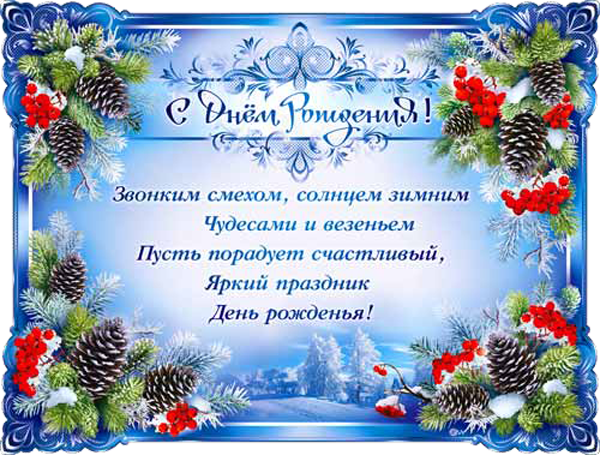 